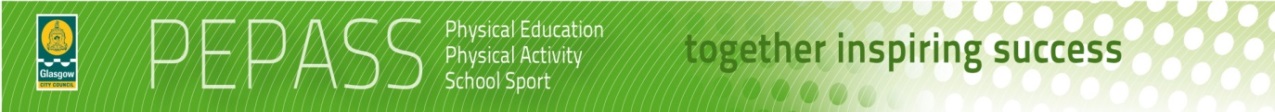             Physical Education Planning SheetExperience & OutcomeLearning IntentionsSuccess CriteriaLearner ExperienceAssessmentSay, write, make & doEvaluationSharing learning intentionsOpen QuestionThumbs up – no handsSelf-assessmentPeer assessment2 stars & wishShare the bigger pictureNext stepsTask observationRecord of improvement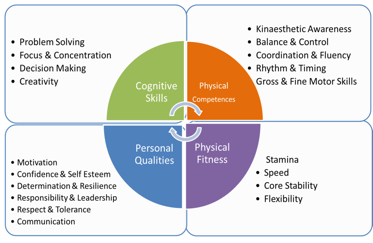 Appropriate BenchmarksAppropriate BenchmarksSAL’s